Cover Supervisors required for Dorothy Stringer School – 30 hours per week over 5 days, 8.30am to 3.30pm, (includes 1 hour unpaid break), term time only.Hours: 	Term Time only – 30 hours per weekClosing Date:	            Midday Thursday 5 January 2023*Interview Date:	To be confirmedSalary:			Scale 5 (Points 13-17) - £24,948- £26,845		            Actual pro rated salary £18,341 - £19,736Starting Date:            February 2023Our school is ‘Good’ (Ofsted 2018) and is one of the most popular and successful 11-16 mixed comprehensive schools in the Preston Park area of Brighton.Our curriculum is broad and balanced and offers many exciting opportunities for all students, both in school and out. There are tremendous extra-curricular opportunities at Dorothy Stringer through sport, performing arts, the Junior Leadership Team, Art, links with our partner schools in Africa, the Duke of Edinburgh award, as well as a number of other trips. In short, we believe there is something for everyone at the school.The main purpose of the job is to supervise groups of students during the short-term absence of a teacher to ensure that pupils carry out a pre-prepared lesson, maintain good order and to keep pupils on task, responding to questions and generally assisting pupils to undertake set activities. The successful candidate would receive a high level of support.For further details see the Person Specification and Job Description (attached).HOW TO APPLYTo apply for this role please complete an application form along with a supporting letter.  Your application should take account of the Person Specification. In line with our safer recruitment Policy, we cannot accept C.V.s.See application form and associated paperwork attached.Please return your completed application to Katie Booth/ Alex Mitchell at recruitment@dorothy-stringer.co.uk   If you have a problem replying electronically please contact the school on 01273 852222.Dorothy Stringer is committed to safeguarding and promoting the welfare of children and young people and expects all staff and volunteers to share this commitment and comply with the Department of Education Statutory Guidance ‘Keeping Children Safe in Education’.*We reserve the right to appoint a suitable candidate before the closing date.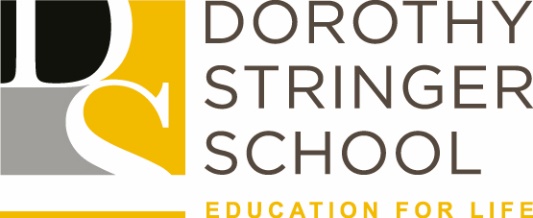                                          BRIGHTON & HOVE SCHOOLS                                              Taking Action for Equality                                                Cover Supervisors                                               Job Reference SU211                    